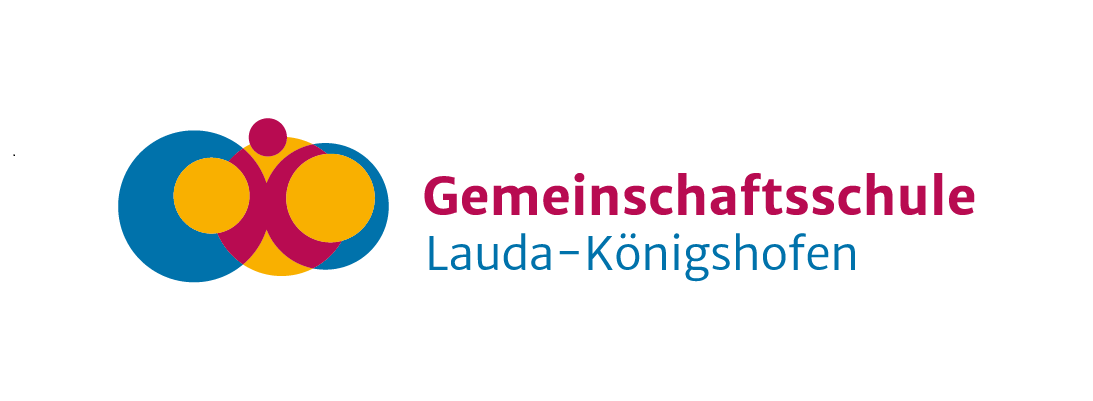 Freiwilligendienst (FSJ)an der Gemeinschaftsschule Lauda-KönigshofenDie Stadt Lauda-Königshofen und die Johanniter-Unfall-Hilfe e.V., Landesverband Baden-Württemberg, suchen für die Gemeinschaftsschule Lauda-Königshofen für das kommende Schuljahr eine Freiwillige / einen Freiwilligen für ein Freiwilliges Soziales Jahr (FSJ). Dauer: 		01.09.2022 bis 31.07.2023Hierbei könntest Du die Schule unterstützen:beim Lernen mit einzelnen Kindernals begleitende Person im Unterrichtbei Aufsichten, Ausflügen und Lerngängenbeim Sport- und Fachunterrichtim Rahmen der Gestaltung des NachmittagsunterrichtesInteresse? Dann bewirb Dich direkt bei der Gemeinschaftsschule Lauda-Königshofen.Fragen zum Einsatz und zur Vergütung? Dann wende Dich direkt an die Rektorin der GMS! Gemeinschaftsschule Lauda-Königshofen, Philipp-Adam-Ulrich Straße 2, 97922 LaudaSchulleitung Natalie Ederer  -  Tel. 0 93 43 – 501 2400  -  Mail: natalie.ederer@gms-lk.deURL: https://gemeinschaftsschule-lk.de 